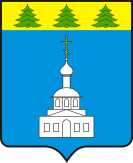 АДМИНИСТРАЦИЯ ЗНАМЕНСКОГО РАЙОНА ОРЛОВСКОЙ ОБЛАСТИПОСТАНОВЛЕНИЕ «28» июля 2021 года                                                                                    № 258       с. ЗнаменскоеВ соответствии со статьями 22 - 24 Жилищного кодекса Российской Федерации, Уставом Знаменского муниципального района, в связи с кадровыми изменениями, Администрация Знаменского района Орловской области                                    ПОСТАНОВЛЕТ:1. Внести изменения в приложение 1 к постановлению Администрации Знаменского района Орловской области № 183 от 10 июля 2015 года «О комиссии по переводу жилых помещений в нежилые помещения и нежилых помещений в жилые помещения с изменением их функционального назначения на территории Знаменского района» изложив в новой редакции согласно приложению 1.2.  Отделу архитектуры,  строительства,  ЖКХ и дорожной деятельности (Петренко О.А.) предоставить электронную версию настоящего постановления для размещения на официальном сайте Администрации Знаменского района Орловской области в сети Интернет в отдел организационно-кадровой работы и делопроизводства (Скрипченко Л.В.).3. Контроль за исполнением настоящего постановления возложить на заместителя главы Администрации Знаменского района Орловской области Басова А.А.Глава Знаменского района	        С.В. СемочкинПриложение 1 к постановлению                                                       Администрации Знаменского района                                                           от « ___» июля  2021 г. № _______Приложение 1 к постановлению                                                       Администрации Знаменского района                                                           от 22  января  2020 г. № 24Приложение 1 к постановлению                                                       Администрации Знаменского района                                                           от 06  сентября  2018 г. № 279Приложение 1 к постановлению                                                       Администрации Знаменского района                                                           от 03  ноября  2017 г. № 382Приложение 1 к постановлению                                                       Администрации Знаменского района                                                           от  17  октября  2017 г. № 345Приложение 1 к постановлению                                                       Администрации Знаменского района                                                           от 10  мая   2017 г. № 133                                                            Приложение 1 к постановлению                                                       Администрации Знаменского района                                                           от 17 ноября  2016 г. № 205                                                                                                         Приложение 1 к постановлению                                                       Администрации Знаменского района                                                           от 18 августа 2016 г. № 133                                                        Приложение 1 к постановлению                                                       Администрации Знаменского района                                                           от 10 июля 2015 г. № 183СОСТАВкомиссии по переводу жилых помещений в нежилые помещения и нежилых помещений в жилые помещения с изменением их функционального назначения на территории Знаменского районаБасов А.А.			- заместитель главы Администрации Знаменского                                               района, председатель комиссии;Арташкина Ю.С.		- главный специалист отдела архитектуры,                                           строительства, ЖКХ и дорожной деятельности                                                     Администрации Знаменского района - секретарь                                          комиссии;Члены комиссии:Ставцева М.М.	- и.о. начальника отдела правового обеспечения и муниципального финансового контроля Администрации Знаменского района;Петренко О.А.	- начальник отдела  архитектуры, строительства, ЖКХ и дорожной деятельности Администрации Знаменского района;Милинтеева Г.А.	- и.о. начальника отдела по управлению муниципальной собственностью Администрации Знаменского районаРогачева Л.А.	- руководитель Болховского отделения Знаменского доп. офиса БУ ОО «МР БТИ»  (по согласованию) Серегина Н.М.	- глава Ждимирского сельского поселения                                              (по согласованию)Думчев М.М.		- Глава Селиховского сельского поселения                                              (по согласованию)Семочкин Ю.В.		    - глава Глотовского сельского поселения                                              (по согласованию)Мишина В.Н.		    - глава Коптевского сельского поселения                                              (по согласованию)Мосина В.Д.		    - глава Узкинского сельского поселения                                              (по согласованию)Курилина Л.П.		    - глава Красниковского сельского поселения                                              (по согласованию)О внесении изменений в постановление Администрации Знаменского районаОрловской области от 10 июля 2015 года№ 183 «О комиссии по переводу жилых помещений в нежилые помещения и нежилых помещений в жилые помещения с изменением их функционального назначения на территории Знаменского района»